RESSORTISSANTS EN PROVENANCE DE L’UE EEE ET SUISSE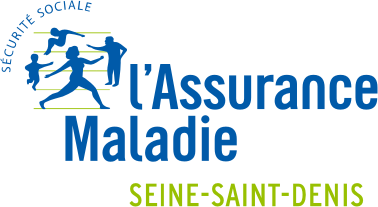 Situation actuelle en FranceSituation actuelle en FranceCliquez sur le lien pour accéder à la ficheSalariÉFiche 1DÉtachÉ professionnelFiche 2ChÔmeur indemnisÉSUITE A L’EXPORTABILITÉ DES DROITS AU CHÔMAGE DU PAYS DE PROVENANCEFiche 3ÉTUDIANT ÉTUDIANT INSCRIT DANS UN ÉTABLISSEMENT SUPERIEUR FRANÇAIS AGRÉE(HORS ÉCHANGE INTER-UNIVERSITAIRE ENTRE LES ÉTATS EUROPÉENS)Fiche 4ÉTUDIANT ÉTUDIANT INSCRIT DANS UN ÉTABLISSEMENT SUPERIEUR FRANÇAIS NON AGRÉE(HORS ÉCHANGE INTER-UNIVERSITAIRE ENTRE LES ÉTATS EUROPÉENS)Fiche 5ÉTUDIANT ÉTUDIANT SALARIÉFiche 6ÉTUDIANT ÉTUDIANT DANS LE CADRE D’ÉCHANGE INTER-UNIVERSITAIRE ENTRE LES ÉTATS EUROPÉENS Fiche 7PENSIONNÉ / RETRAITÉ(INVALIDITÉ, VIEILLESSE, RENTIER)Fiche 8TRAVAILLEUR FRONTALIERFiche 9AUTRES SITUATIONSFiche 10